締切　3月14日（火）【送付先】Fax 026-269-5729　または　faid@shinshu-u.ac.jp※お申込後のキャンセルにつきましては3月16日(木)正午までにご連絡をお願いいたします。それ以降に交流会をキャンセルされる場合は、大変申し訳ございませんが会費の請求をさせていただきますので予めご了承ください。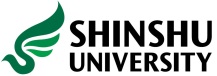 企業名連絡先住所連絡先TEL連絡先E-Mail出席者講演会・交流会の欄に参加は○印、不参加は×印をご記入ください。所属役職名氏名講演会交流会出席者講演会・交流会の欄に参加は○印、不参加は×印をご記入ください。出席者講演会・交流会の欄に参加は○印、不参加は×印をご記入ください。出席者講演会・交流会の欄に参加は○印、不参加は×印をご記入ください。出席者講演会・交流会の欄に参加は○印、不参加は×印をご記入ください。出席者講演会・交流会の欄に参加は○印、不参加は×印をご記入ください。